２０１９年度　大阪府小学生バレーボール連盟　夏季大会参加申込書　　団体名　　　　　　　　　　　　　　　　　　　　　　　　　申込責任者　　氏名　　　　　　　　　　　　　　　　　印　　住所　　　　　〒　　　　　　　　　　　　　　　　　　　　　　　　　　　　　電話番号　　　℡　　　　　　　　　　　　携帯　　　　　　　　　　　　　　　（　　　）参加します　　　　　（　　　）参加しません※　夏季大会で、学校行事で試合に参加できない日があれば上記に記入すること。また、それを証明できる書類とメンバー表・JVA登録（MRS）とともに抽選会時に提出すること。　　指導者（監督など）の都合については配慮できない。　　提出後の変更はできませんので、事前に十分確認しておくこと。◎　下記の事項を確認した上、大会に参加申し込みをします。（　　）内にチェックをすること。　　（　　）大会要項及び確認事項を了承して大会に参加申し込みします。　　（　　）選手の参加承諾書はチームで責任をもって回収し保管します。　　（　　）選手の健康状態を確認して大会に参加させます。　　（　　）選手及びチームスタッフだけでなく、応援に来る保護者などにも会場（体育館）使用上の注意を配布し、遵守するように呼びかけます。２０１９年度　　夏季大会メンバー表　　　　　　　　　　〔男子の部〕・必要事項を丁寧にお書きください。監督・Ｃ・Ｍ及び選手名はフルネームで記入してください。・キャプテンの背番号に○印をつけてください。・「ＩＤ」欄は、チーム「ＪＶＡ・ＭＲＳ登録番号」を確認の上、チームスタッフは登録番号、選手は○印を記入してください。大会本部で確認します。・「承諾書」欄には「参加承諾書」の提出が確認されましたら○印をつけてください。・抽選会後のメンバー変更は認められません。・男子及び女子に参加するチームは、男子は左上・女子は右上を切り取ること。以上、大会要項の参加規程を満たしていることを、確認の上メンバー登録をしてください。申し込み責任者　　　　　　　　　　　　　　　　印　℡　　　　　　　　　　８月３1日（土）の京阪大会への参加　　　〈　　〉希望する　　<　　>希望しない２０１９年度　　夏季大会メンバー表　　　　　　　　　　〔女子の部〕・必要事項を丁寧にお書きください。監督・Ｃ・Ｍ及び選手名はフルネームで記入してください。・キャプテンの背番号に○印をつけてください。・「ＩＤ」欄は、チーム「ＪＶＡ・ＭＲＳ登録番号」を確認の上、チームスタッフは登録番号、選手は○印を記入してください。大会本部で確認します。・「承諾書」欄には「参加承諾書」の提出が確認されましたら○印をつけてください。・抽選会後のメンバー変更は認められません。・男子及び女子に参加するチームは、男子は左上・女子は右上を切り取ること。以上、大会要項の参加規程を満たしていることを、確認の上メンバー登録をしてください。申し込み責任者　　　　　　　　　　　　　　　　印　℡　　　　　　　　　　８月３１日（土）の京阪大会への参加　　　〈　　〉希望する　　<　　>希望しない　２０１９年度　　夏季大会メンバー表　　　　　　　　　　〔フレンドリーの部〕・必要事項を丁寧にお書きください。監督・Ｃ・Ｍ及び選手名はフルネームで記入してください。・キャプテンの背番号に○印をつけてください。・「ＩＤ」欄は、チーム「ＪＶＡ・ＭＲＳ登録番号」を確認の上、チームスタッフは登録番号、選手は○印を記入してください。大会本部で確認します。・「承諾書」欄には「参加承諾書」の提出が確認されましたら○印をつけてください。・抽選会後のメンバー変更は認められません。以上、大会要項の参加規程を満たしていることを、確認の上メンバー登録をしてください。申し込み責任者　　　　　　　　　　　　　　　　印　℡　　　　　　　　　　　２０１９年度　　夏季大会メンバー表〔男子の部〕・必要事項を丁寧にお書きください。監督・Ｃ・Ｍ及び選手名はフルネームで記入してください。・キャプテンの背番号に○印をつけてください。・「ＩＤ」欄は、チーム「ＪＶＡ・ＭＲＳ登録番号」を確認の上、チームスタッフは登録番号、選手は○印を記入してください。大会本部で確認します。・「承諾書」欄には「参加承諾書」の提出が確認されましたら○印をつけてください。・抽選会後のメンバー変更は認められません。以上、大会要項の参加規程を満たしていることを、確認の上メンバー登録をしてください。申し込み責任者　　　大阪　太郎　　　　　大阪印　℡　090-1122-3344　　　８月３１日（土）の京阪大会への参加　　　〈　○　〉希望する　　<　　>希望しないチーム名種　別参加できない日理　由男子・女子フレンドリー男子・女子フレンドリー男子・女子フレンドリー男子・女子フレンドリーチーム名チーム名チームＩＤチームＩＤ支部支部支部ベンチスタッフベンチスタッフ監督ＣＭOVA登録番号OVA登録番号有効期間有効期間TS・ＩＤ登録番号TS・ＩＤ登録番号連絡責任者連絡責任者住所住所ＮＯ背番号選手名選手名学校名学校名学校名学年学年学年ＩＤ承諾書１小学校小学校小学校２小学校小学校小学校３小学校小学校小学校４小学校小学校小学校５小学校小学校小学校６小学校小学校小学校７小学校小学校小学校８小学校小学校小学校９小学校小学校小学校１０小学校小学校小学校１１小学校小学校小学校１２小学校小学校小学校チーム名チーム名チームＩＤチームＩＤ支部支部支部ベンチスタッフベンチスタッフ監督ＣＭOVA登録番号OVA登録番号有効期間有効期間TS・ＩＤ登録番号TS・ＩＤ登録番号連絡責任者連絡責任者住所住所ＮＯ背番号選手名選手名学校名学校名学校名学年学年学年ＩＤ承諾書１小学校小学校小学校２小学校小学校小学校３小学校小学校小学校４小学校小学校小学校５小学校小学校小学校６小学校小学校小学校７小学校小学校小学校８小学校小学校小学校９小学校小学校小学校１０小学校小学校小学校１１小学校小学校小学校１２小学校小学校小学校チーム名チーム名チームＩＤチームＩＤ支部支部支部ベンチスタッフベンチスタッフ監督ＣＭOVA登録番号OVA登録番号有効期間有効期間TS・ＩＤ登録番号TS・ＩＤ登録番号連絡責任者連絡責任者住所住所ＮＯ背番号選手名選手名学校名学校名学校名学年学年学年ＩＤ承諾書１小学校小学校小学校２小学校小学校小学校３小学校小学校小学校４小学校小学校小学校５小学校小学校小学校６小学校小学校小学校７小学校小学校小学校８小学校小学校小学校９小学校小学校小学校１０小学校小学校小学校１１小学校小学校小学校１２小学校小学校小学校見本チーム名チーム名大阪北バレーボールクラブ大阪北バレーボールクラブチームＩＤチームＩＤ430149174143014917414301491741大阪市　支部大阪市　支部大阪市　支部ベンチスタッフベンチスタッフ監督大阪　太郎Ｃ浪速　次郎浪速　次郎浪速　次郎Ｍ梅田　花子梅田　花子梅田　花子OVA登録番号OVA登録番号０６１００２９０６１００２９０６１１０３１０６１１０３１０６１１０３１０６１１０３１有効期間有効期間２０１９年度２０１９年度２０２０年度２０２０年度２０２０年度２０２０年度TS・ＩＤ登録番号TS・ＩＤ登録番号５１５３８０９６４５１５３８０９６４５１５６５５８２４５１５６５５８２４５１５６５５８２４５１５６５５８２４５１５３８０９７５５１５３８０９７５５１５３８０９７５５１５３８０９７５連絡責任者連絡責任者大阪　太郎大阪　太郎住所住所大阪市北区○×町１－１－１５大阪市北区○×町１－１－１５大阪市北区○×町１－１－１５大阪市北区○×町１－１－１５大阪市北区○×町１－１－１５大阪市北区○×町１－１－１５ＮＯ背番号選手名選手名学校名学校名学校名学年学年学年ＩＤ承諾書１①大阪　勝男大阪　勝男大阪市立△○　小学校大阪市立△○　小学校大阪市立△○　小学校６６６○○２２難波　明人難波　明人私立×□　　　小学校私立×□　　　小学校私立×□　　　小学校５５５○○３小学校小学校小学校４小学校小学校小学校５小学校小学校小学校６小学校小学校小学校７小学校小学校小学校８小学校小学校小学校９小学校小学校小学校１０小学校小学校小学校１１小学校小学校小学校１２小学校小学校小学校参　加　承　諾　書　大会名　　２０１９年度　OEVF　夏季大会　児童名　　　　　　　　　　　　　　　　　　チーム名　　　　　　　　　　　　　　　　　学校名　　　　　　　　　　　　　小学校　　学　　年　　　　　　年上記の者、下記の事項を承認の上、今大会に参加します。２０１９年　　　月　　日　保護者名　　　　　　　　　　　　　　　㊞大会の参加は、保護者の了承のもと、個人参加という形です。事故等の一切の責任は保護者にあることをご承知ください。参加児童の負傷につきましては、各自で対応してください。救急病院等の照会はしますが、それ以外の責任は主催主管者とも一切負いません大会直前には健康診断を受け、体調把握をしてください。また、大会当日の体調はチーム責任者に連絡し、事故のないようにしてください。大会参加のための諸費用は各自負担してください。参加承諾書の提出がないと、大会に参加出来ません。<チーム代表者保管>大阪府小学生バレーボール連盟参　加　承　諾　書　大会名　　２０１９年度　OEVF　夏季大会　児童名　　　　　　　　　　　　　　　　　　チーム名　　　　　　　　　　　　　　　　　学校名　　　　　　　　　　　　　小学校　　学　　年　　　　　　年上記の者、下記の事項を承認の上、今大会に参加します。２０１９年　　　月　　日　保護者名　　　　　　　　　　　　　　　㊞大会の参加は、保護者の了承のもと、個人参加という形です。事故等の一切の責任は保護者にあることをご承知ください。参加児童の負傷につきましては、各自で対応してください。救急病院等の照会はしますが、それ以外の責任は主催主管者とも一切負いません大会直前には健康診断を受け、体調把握をしてください。また、大会当日の体調はチーム責任者に連絡し、事故のないようにしてください。大会参加のための諸費用は各自負担してください。参加承諾書の提出がないと、大会に参加出来ません。<チーム代表者保管>大阪府小学生バレーボール連盟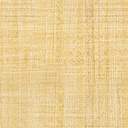 